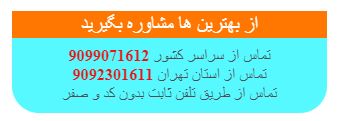 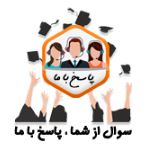 نمونه برنامه ریزی برای کنکور تجربی 1400نمونه برنامه ریزی برای کنکور تجربی 1400نمونه برنامه ریزی برای کنکور تجربی 1400نمونه برنامه ریزی برای کنکور تجربی 1400نمونه برنامه ریزی برای کنکور تجربی 1400نمونه برنامه ریزی برای کنکور تجربی 1400نمونه برنامه ریزی برای کنکور تجربی 1400نمونه برنامه ریزی برای کنکور تجربی 1400مجموع24-30/2222 - 2120-30/1818 - 1617-30/1515 - 14ایام هفته / ساعت مطالعه5/7 ساعتتست شیمیتست ریاضیفیزیکانگلیسیزیست شناسیادبیاتشنبه5/7 ساعتتست زیستتست فیزیکریاضیزبان عربیشیمیدینییک شبه5/7 ساعتتست شیمیتست ریاضیفیزیکانگلیسیزیست شناسیادبیاتدو شنبه5/7 ساعتتست زیستتست فیزیکریاضیزبان عربیشیمیدینیسه شنبه5/7 ساعتتست شیمیتست ریاضیفیزیکانگلیسیزیست شناسیادبیاتچهارشنبه5/7 ساعتتست زیستتست فیزیکریاضیزبان عربیشیمیدینیپنج شنبهمرور و جبران دروس عقب افتادهمرور و جبران دروس عقب افتادهمرور و جبران دروس عقب افتادهمرور و جبران دروس عقب افتادهتفریح هفتگی + آزمون یک هفته در میانتفریح هفتگی + آزمون یک هفته در میانتفریح هفتگی + آزمون یک هفته در میانجمعهحدود 50ساعت مطالعه هفتگی5/4 ساعت تست زیست+5/4 ساعت تست شیمی3 ساعت تست ریاضی+3 ساعت تست فیزیک5/4 ساعت فیزیک+5/4 ساعت ریاضی3 ساعت زبان+3 ساعت عربی5/4 ساعت زیست+5/4 ساعت شیمی3 ساعت ادبیات+3 ساعت دینیمجموع ساعات مطالعه